ФАКУЛЬТЕТ 	Информатика и системы управления	КАФЕДРА 	Системы обработки информации и управления___________Отчет по лабораторной работе №  ХХ«Название лабораторной работы»по дисциплине «Операционные системы(кафедра СГН3)» Студент 				 		 (Группа)	 (Подпись, дата)	(И.О.Фамилия)            Преподаватель			 	П.С. Семкин		 (Подпись, дата)	(И.О.Фамилия)            Москва2024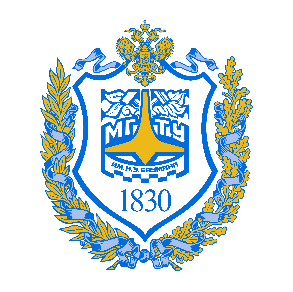 Министерство науки и высшего образования Российской ФедерацииФедеральное государственное бюджетное образовательное учреждение высшего образования«Московский государственный технический университетимени Н.Э. Баумана(национальный исследовательский университет)»(МГТУ им. Н.Э. Баумана)